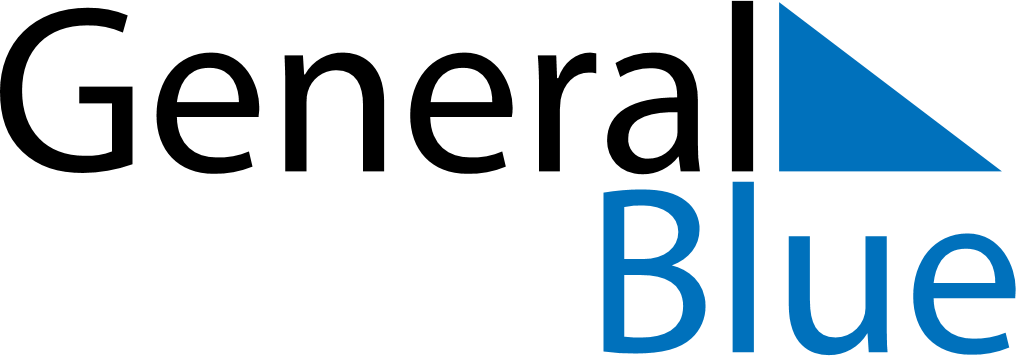 April 2024April 2024April 2024April 2024April 2024April 2024MayotteMayotteMayotteMayotteMayotteMayotteSundayMondayTuesdayWednesdayThursdayFridaySaturday123456Easter Monday789101112131415161718192021222324252627Abolition of Slavery282930NOTES